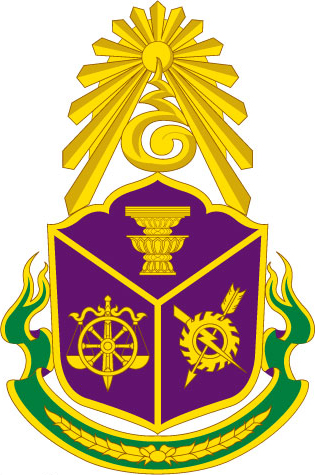 แบบกรอกรายชื่อเจ้าหน้าที่ภายในหน่วยงาน สำหรับการเก็บข้อมูลจากแบบสำรวจความคิดเห็นผู้มีส่วนได้ส่วนเสียภายใน(Internal Integrity and Transparency Assessment: IIT) ประจำปีงบประมาณ พ.ศ. 2561 (ITA 2561)หน่วยงาน	ศูนย์พัฒนาเด็กเล็กเทศบาลตำบลแม่คำ							หมายเหตุ:	1.	เป็นข้อมูลเจ้าหน้าที่ภายในของหน่วยงานทั้งหมดหรือมากที่สุด ที่ปฏิบัติงานในปีงบประมาณ พ.ศ. 2561 และมีอายุการทำงานไม่น้อยกว่า 1 ปี		2.	ส่งข้อมูลรายชื่อเจ้าหน้าที่ภายในหน่วยงานนี้ ให้ผู้รับจ้างสำรวจข้อมูล ตามกำหนดวันและเวลาที่ผู้รับจ้างสำรวจข้อมูลกำหนดลำดับชื่อ – สกุลตำแหน่งสังกัดที่อยู่ (สำหรับส่งไปรษณีย์)เบอร์โทรศัพท์ (เบอร์สำนักงาน)/เบอร์โทรศัพท์มือถือ/เบอร์โทรศัพท์บ้านE – Mail1.นางศิริขวัญ ดวงใจครู คศ.1ศูนย์พัฒนาเด็กเล็กเทศบาลตำบลแม่คำ3 หมู่ 7 บ้านหนองแหย่ง ตำบลแม่คำ อำเภอแม่จัน จังหวัดเชียงราย 57240053-779102099-2736806sirikwantop@gmail.com2.นางจันทร์จิรา  วุฒินนชัยผู้ช่วยครูผู้ดูแลเด็กศูนย์พัฒนาเด็กเล็กเทศบาลตำบลแม่คำ359 หมู่ 1 บ้านป่ากว๋าวตำบลแม่ไร่ อำเภอแม่จันจังหวัดเชียงราย 57240053-779102089-8352784-3.4.5.6.7.8.9.10.